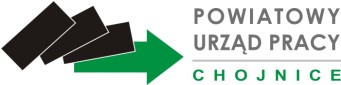 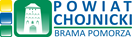 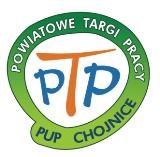 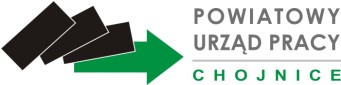 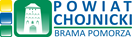 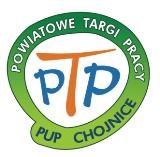 Organizacja stanowiska wystawienniczego : PUP zapewnia 1 stół, 2 krzesła, identyfikację stanowiska. W przypadku zapotrzebowania na dodatkowe wyposażenie stanowiska np.  w prąd, większą liczbę krzeseł, itp. prosimy o wskazanie ich poniżej: ………........................................................................................................................................................................................................... Wystawca organizuje swoje stanowisko wykorzystując własne materiały promocyjne, banery, gadżety, wizytówki, degustacje, itp. Zgłoszenia udziału w targach przyjmowane będą do: 09 marca 2018 roku. Dane kontaktowe: Sabina Mroczyńska - tel. 52 39 50 733, e-mail: s.mroczynska@pupchojnice.pl   Zgłaszam             wolne miejsca pracy  Zgłaszam             wolne miejsca pracy  Stanowisko Liczba miejsc pracy w tym staż   Dane firmy/Pieczątka  Dane firmy/Pieczątka  NIP/regon NIP/regon Osoba upoważniona do kontaktu (imię i nazwisko)  Osoba upoważniona do kontaktu (imię i nazwisko)  adres e-mail telefon 